Elective surgery waiting list episode—clinical urgency, code NExported from METEOR(AIHW's Metadata Online Registry)© Australian Institute of Health and Welfare 2024This product, excluding the AIHW logo, Commonwealth Coat of Arms and any material owned by a third party or protected by a trademark, has been released under a Creative Commons BY 4.0 (CC BY 4.0) licence. Excluded material owned by third parties may include, for example, design and layout, images obtained under licence from third parties and signatures. We have made all reasonable efforts to identify and label material owned by third parties.You may distribute, remix and build on this website’s material but must attribute the AIHW as the copyright holder, in line with our attribution policy. The full terms and conditions of this licence are available at https://creativecommons.org/licenses/by/4.0/.Enquiries relating to copyright should be addressed to info@aihw.gov.au.Enquiries or comments on the METEOR metadata or download should be directed to the METEOR team at meteor@aihw.gov.au.Elective surgery waiting list episode—clinical urgency, code NIdentifying and definitional attributesIdentifying and definitional attributesMetadata item type:Data ElementShort name:Clinical urgencyMETEOR identifier:270008Registration status:Health!, Superseded 12/06/2015 National Health Performance Authority (retired), Retired 01/07/2016Definition:A clinical assessment of the urgency with which a patient requires elective hospital care, as represented by a code.Data element concept attributesData element concept attributesIdentifying and definitional attributesIdentifying and definitional attributesData element concept:Elective surgery waiting list episode—clinical urgencyMETEOR identifier:269481Registration status:Health!, Superseded 12/06/2015 National Health Performance Authority (retired), Retired 01/07/2016Definition:A clinical assessment of the urgency with which a patient requires elective hospital care.Context:Elective surgery:Categorisation of waiting list patients by clinical urgency assists hospital management and clinicians in the prioritisation of their workloads. It gives health consumers a reasonable estimate of the maximum time they should expect to wait for care. Clinical urgency classification allows a meaningful measure of system performance to be calculated, namely the number or proportion of patients who wait for times in excess of the maximum desirable time limit for their urgency category (metadata item the overdue patient status).Object class:Elective surgery waiting list episodeProperty:Clinical urgencyValue domain attributes Value domain attributes Identifying and definitional attributesIdentifying and definitional attributesValue domain:Clinical urgency code NMETEOR identifier:270635Registration status:Health!, Superseded 12/06/2015 National Health Performance Authority (retired), Retired 01/07/2016Definition:A code set representing the clinical assessment of the urgency with which a patient requires hospital admission.Representational attributesRepresentational attributesRepresentational attributesRepresentation class:CodeCodeData type:NumberNumberFormat:NNMaximum character length:11ValueMeaningPermissible values:1Admission within 30 days desirable for a condition that has the potential to deteriorate quickly to the point that it may become an emergency2Admission within 90 days desirable for a condition causing some pain, dysfunction or disability but which is not likely to deteriorate quickly or become an emergency3
 Admission at some time in the future acceptable for a condition causing minimal or no pain, dysfunction or disability, which is unlikely to deteriorate quickly and which does not have the potential to become an emergency
 Data element attributes Data element attributes Collection and usage attributesCollection and usage attributesGuide for use:The classification employs a system of urgency categorisation based on factors such as the degree of pain, dysfunction and disability caused by the condition and its potential to deteriorate quickly into an emergency. All patients ready for care must be assigned to one of the urgency categories, regardless of how long it is estimated they will need to wait for surgery.Comments:A patient's classification may change if he or she undergoes clinical review during the waiting period. The need for clinical review varies with the patient's condition and is therefore at the discretion of the treating clinician. The waiting list information system should be able to record dates when the classification is changed (metadata item Elective care waiting list episode—category reassignment date, DDMMYYYY).Source and reference attributesSource and reference attributesOrigin:National Health Data CommitteeRelational attributesRelational attributesRelated metadata references:Has been superseded by Elective surgery waiting list episode—clinical urgency, code NHealth!, Superseded 05/02/2021
Is re-engineered from  Clinical urgency, version 2, DE, NHDD, NHIMG, Superseded 01/03/2005.pdf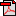  (16.4 KB)No registration status
See also Elective surgery waiting list episode—overdue patient status, code NHealth!, Superseded 13/12/2011
See also Elective surgery waiting list episode—overdue patient status, code NHealth!, Superseded 12/06/2015Implementation in Data Set Specifications:Elective surgery waiting times (census data) DSS 1 January 2012-30 June 2012Health!, Retired 13/12/2011Implementation start date: 31/03/2012
Implementation end date: 30/06/2012

Elective surgery waiting times (census data) NMDSHealth!, Superseded 07/12/2005Implementation start date: 30/09/2002
Implementation end date: 30/06/2006

Elective surgery waiting times (census data) NMDS 2006-09Health!, Superseded 03/12/2008Implementation start date: 30/09/2006
Implementation end date: 31/03/2009

Elective surgery waiting times (census data) NMDS 2009-12Health!, Superseded 13/12/2011Implementation start date: 30/06/2009
Implementation end date: 30/06/2012

Elective surgery waiting times (census data) NMDS 2012-13Health!, Superseded 02/05/2013Implementation start date: 30/09/2012
Implementation end date: 30/06/2013

Elective surgery waiting times (census data) NMDS 2013-15Health!, Superseded 12/06/2015Implementation start date: 01/07/2013
Implementation end date: 30/06/2015

Elective surgery waiting times (removals data) DSS 1 January 2012-30 June 2012Health!, Retired 13/12/2011Implementation start date: 01/01/2012
Implementation end date: 30/06/2012

Elective surgery waiting times (removals data) NMDSHealth!, Superseded 07/12/2005Implementation start date: 01/07/2002
Implementation end date: 30/06/2006

Elective surgery waiting times (removals data) NMDS 2006-09Health!, Superseded 03/12/2008Implementation start date: 01/07/2006
Implementation end date: 30/06/2009

Elective surgery waiting times (removals data) NMDS 2009-12Health!, Superseded 13/12/2011Implementation start date: 01/07/2009
Implementation end date: 30/06/2012

Elective surgery waiting times (removals data) NMDS 2012-13Health!, Superseded 02/05/2013Implementation start date: 01/07/2012
Implementation end date: 30/06/2013

Elective surgery waiting times (removals data) NMDS 2013-15Health!, Superseded 12/06/2015Implementation start date: 01/07/2013
Implementation end date: 30/06/2015

Elective surgery waiting times clusterHealth!, Superseded 11/04/2014
Elective surgery waiting times clusterHealth!, Superseded 19/11/2015Implementation in Indicators:Used as Numerator
National Health Performance Authority, Hospital Performance: Median waiting time for surgery for malignant cancer, 2011-12 National Health Performance Authority (retired), Superseded 02/10/2014
National Health Performance Authority, Hospital Performance: Median waiting time for surgery for malignant cancer, 2012-13 National Health Performance Authority (retired), Retired 01/07/2016
National Health Performance Authority, Hospital Performance: Number of surgeries for malignant cancer, 2011-12 National Health Performance Authority (retired), Superseded 02/10/2014
National Health Performance Authority, Hospital Performance: Number of surgeries for malignant cancer, 2012-13 National Health Performance Authority (retired), Retired 01/07/2016
National Health Performance Authority, Hospital Performance: Percentage of people who received surgery for malignant cancer within 30 days, 2011-12 National Health Performance Authority (retired), Superseded 02/10/2014
National Health Performance Authority, Hospital Performance: Percentage of people who received surgery for malignant cancer within 30 days, 2012-13 National Health Performance Authority (retired), Retired 01/07/2016
National Health Performance Authority, Hospital Performance: Percentage of people who received surgery for malignant cancer within 45 days, 2011-12 National Health Performance Authority (retired), Superseded 02/10/2014
National Health Performance Authority, Hospital Performance: Percentage of people who received surgery for malignant cancer within 45 days, 2012-13 National Health Performance Authority (retired), Retired 01/07/2016
National Health Performance Authority, Hospital Performance: Percentage of people who waited longer than the clinical urgency category time for surgery for malignant cancer, 2011-12 National Health Performance Authority (retired), Retired 01/07/2016
National Partnership Agreement on Improving Public Hospital Services: National Elective Surgery Target (Part 2)Health!, Standard 21/11/2013
Used as Disaggregation
National Health Performance Authority, Hospital Performance: Median waiting time for elective surgery 2011-12 National Health Performance Authority (retired), Superseded 28/05/2014
National Health Performance Authority, Hospital Performance: Median waiting time for elective surgery 2012-13 National Health Performance Authority (retired), Retired 01/07/2016
National Health Performance Authority, Hospital Performance: Median waiting time for elective surgery, 2014 National Health Performance Authority (retired), Retired 01/07/2016
National Health Performance Authority, Hospital Performance: Median waiting time for elective surgery, 2015 National Health Performance Authority (retired), Retired 01/07/2016
National Health Performance Authority, Hospital Performance: Number of elective surgeries 2011-12 National Health Performance Authority (retired), Superseded 25/07/2013
National Health Performance Authority, Hospital Performance: Number of elective surgeries 2012-13 National Health Performance Authority (retired), Superseded 28/05/2014
National Health Performance Authority, Hospital Performance: Number of elective surgeries 2014 National Health Performance Authority (retired), Retired 01/07/2016
National Health Performance Authority, Hospital Performance: Patients who received their surgery within clinically recommended times 2011-12 National Health Performance Authority (retired), Superseded 28/05/2014
National Health Performance Authority, Hospital Performance: Patients who received their surgery within clinically recommended times 2012-13 National Health Performance Authority (retired), Retired 01/07/2016
National Health Performance Authority, Hospital Performance: Percentage of patients who received their surgery within clinically recommended times, 2014 National Health Performance Authority (retired), Retired 01/07/2016
National Health Performance Authority, Hospital Performance: Percentage of patients who received their surgery within clinically recommended times, 2015 National Health Performance Authority (retired), Retired 01/07/2016
Used as Denominator
National Health Performance Authority, Hospital Performance: Percentage of people who received surgery for malignant cancer within 30 days, 2011-12 National Health Performance Authority (retired), Superseded 02/10/2014
National Health Performance Authority, Hospital Performance: Percentage of people who received surgery for malignant cancer within 30 days, 2012-13 National Health Performance Authority (retired), Retired 01/07/2016
National Health Performance Authority, Hospital Performance: Percentage of people who received surgery for malignant cancer within 45 days, 2011-12 National Health Performance Authority (retired), Superseded 02/10/2014
National Health Performance Authority, Hospital Performance: Percentage of people who received surgery for malignant cancer within 45 days, 2012-13 National Health Performance Authority (retired), Retired 01/07/2016
National Health Performance Authority, Hospital Performance: Percentage of people who waited longer than the clinical urgency category time for surgery for malignant cancer, 2011-12 National Health Performance Authority (retired), Retired 01/07/2016
National Partnership Agreement on Improving Public Hospital Services: National Elective Surgery Target (Part 2)Health!, Standard 21/11/2013